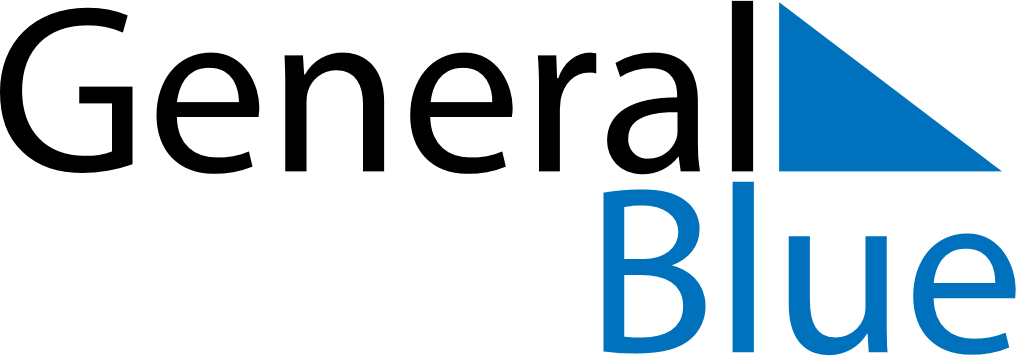 May 2022May 2022May 2022May 2022BelarusBelarusBelarusMondayTuesdayWednesdayThursdayFridaySaturdaySaturdaySunday1Labour Day23456778Commemoration Day910111213141415Victory Day161718192021212223242526272828293031